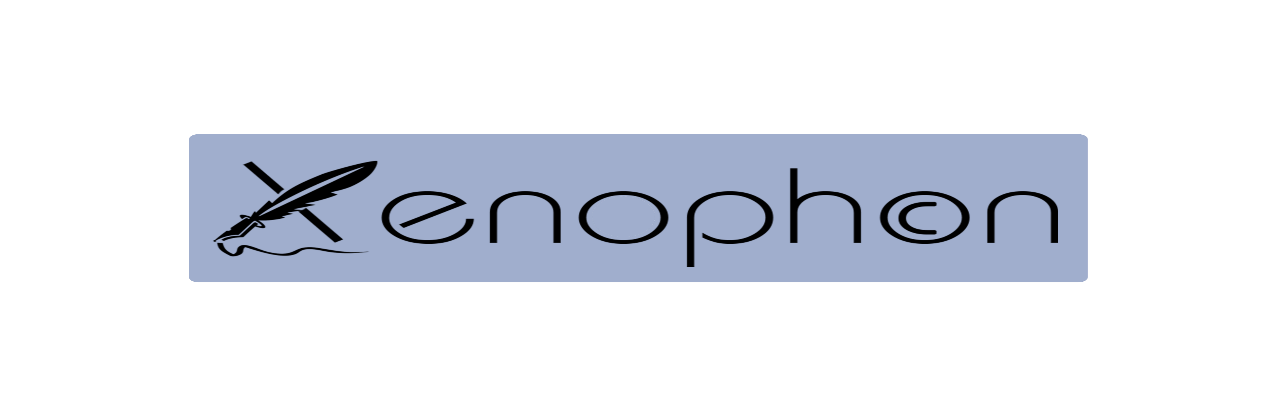 ΗΜΕΡΙΔΑΔΗΜΟΣΙΟΓΡΑΦΙΑ ΚΑΙ ΠΝΕΥΜΑΤΙΚΑ ΔΙΚΑΙΩΜΑΤΑΒΙΩΣΙΜΗ – ΑΝΕΞΑΡΤΗΤΗ – ΕΛΕΥΘΕΡΗ ΕΝΗΜΕΡΩΣΗΤετάρτη 3 ΜαΐουΧΑΙΡΕΤΙΣΜΟΙ - Συντονισμός: Θανάσης Αλατάς,  Γ.Γ. ΞΕΝΟΦΩΝΤΑ, Γ.Γ. ΕΣΠΗΤ,12.00 – 12.45DOMINIQUE PRADALIE, Πρόεδρος της ΔΟΔ (via ZOOM) ΜΑΡΙΑ  ΑΝΤΩΝΙΑΔΟΥ, Πρόεδρος ΕΣΗΕΑΛΙΝΑ ΜΕΝΔΩΝΗ, Υπουργός Πολιτισμού ΠΑΝΟΣ ΣΚΟΥΡΟΛΙΑΚΟΣ, αν. Τομεάρχης Πολιτισμού ΣΥΡΙΖΑΔΗΜΗΤΡΗΣ ΜΑΝΤΖΙΟΣ, Εκπρόσωπος Τύπου ΠΑΣΟΚ –ΚΙΝ.ΑΛ.ΕΚΠΡΟΣΩΠΟΣ, ΚΚΕ ΣΠΥΡΟΣ ΔΕΡΒΕΝΙΩΤΗΣ, Υπεύθυνος Επικοινωνίας ΜέΡΑ 25  ΕΚΠΡΟΣΩΠΟΣ, ΕΛΛΗΝΙΚΗ ΛΥΣΗΔΗΜΗΤΡΗΣ ΓΑΛΑΜΑΤΗΣ, ΓΓ. ΕΝΗΜΕΡΩΣΗΣΑΝΑΠΑΡΑΓΩΓΗ ΔΗΜΟΣΙΟΓΡΑΦΙΚΩΝ ΕΡΓΩΝ ΣΤΟ ΔΙΑΔΙΚΤΥΟ, ΕΠΙΔΡΑΣΗ ΣΤΑ ΔΙΚΑΙΩΜΑΤΑ ΤΗΣ ΕΥΛΟΓΗΣ ΑΜΟΙΒΗΣ ΚΑΙ ΤΗΣ ΕΠΙΓΡΑΜΜΙΚΗΣ ΧΡΗΣΗΣ/ΔΙΑΜΟΙΡΑΣΜΟΥ13.00 – 14.30Εισαγωγική τοποθέτηση, ΜΑΧΗ ΝΙΚΟΛΑΡΑ, Πρόεδρος ΞΕΝΟΦΩΝΤΑ, Ειδική Γραμματέας ΕΣΗΕΑΊδρυση Ξενοφώντα, αναγκαιότητα, δυνατότητες, διεκδικήσεις. Ο ρόλος των  πνευματικών δικαιωμάτων στην ανεξαρτησία και την ελευθερία του ΤύπουMIKE HOLDERNESS, Πρόεδρος της Επιτροπής Ειδικών για τα Πνευματικά Δικαιώματα της Διεθνούς και της Ευρωπαϊκής Ομοσπονδίας Δημοσιογράφων (via ZOOM)Πως προχωράει η ενσωμάτωση της Οδηγίας 790/2019 και η υλοποίηση της ανά χώρα ΠΑΝΕΛ – Συντονισμός: Ματθαίος Τσιμιτάκης, Δημοσιογράφος  ΑΛΚΗΣ ΨΑΡΡΑΣ, Δικηγόρος Δ.Ν.   Τα πνευματικά δικαιώματα των δημοσιογραφικών έργων, η ενσωμάτωση της Οδηγίας 790/2019, οι προκλήσεις που ακολουθούν, πώς θα διασφαλιστεί δίκαιη αμοιβή για τον ΤύποΑΝΤΩΝΗΣ ΚΑΛΟΓΕΡΟΠΟΥΛΟΣ, Αναπληρωτής καθηγητής επικοινωνίας, Πανεπιστήμιο του Liverpool και επιστημονικός συνεργάτης του Ινστιτούτου Reuters για τη μελέτη της δημοσιογραφίας του Πανεπιστημίου της Οξφόρδης  Τα στοιχεία της ετήσιας έρευνας του Ινστιτούτου Reuters για την κατανάλωση ειδήσεων: Η χρήση των μέσων κοινωνικών δικτύωσης στην ψηφιακή ενημέρωση στην ΕλλάδαΙΩΑΝΝΑ ΑΡΧΟΝΤΑΚΗ, Επιστημονική Υπεύθυνη CVCIO, Υ/Δ Τμ. Επικοινωνίας και ΜΜΕ ΕΚΠΑΓκούγκλαρε το: Η χρήση του δημοσιογραφικού περιεχομένου από τη δημοφιλέστερη μηχανή αναζήτησης Δρ ΠΑΝΑΓΙΩΤΗΣ ΠΡΟΝΤΖΑΣ Partner, Head of Strategy and Investments Grant ThorntonΧαρτογράφηση Ελληνικού και Ευρωπαϊκού τοπίου ως προς τα πνευματικά δικαιώματα: Ανάλυση επιγραμμικών δικαιωμάτωνΧαρτογράφηση του ελληνικού και του ευρωπαϊκού τοπίου ως προς τα πνευματικά δικαιώματα. Εκτιμήσεις για τις αμοιβές που θα μπορούσαν να διεκδικήσουν οι εκδότες Τύπου από τις ψηφιακές πλατφόρμεςΚΩΝΣΤΑΝΤΙΝΟΣ ΜΑΣΣΕΛΟΣ Πρόεδρος Εθνικής Επιτροπής Τηλεπικοινωνιών και Ταχυδρομείων Ο Κανονισμός με τα κριτήρια καθορισμού αμοιβών για τους εκδότες Τύπου από τους παρόχους της κοινωνίας της πληροφορίαςΕρωτήσεις – Συζήτηση Δ Ι Α Λ Ε Ι Μ Μ ΑΔΗΜΟΣΙΟΓΡΑΦΙΚΟΣ ΛΟΓΟΣ ΚΑΙ ΠΝΕΥΜΑΤΙΚΑ ΔΙΚΑΙΩΜΑΤΑ15.00 – 18.00ΣΥΝΤΟΜΕΣ ΠΑΡΕΜΒΑΣΕΙΣ – Συντονισμός: Δημήτρης Χορταργιάς, Αντιπρόεδρος ΞΕΝΟΦΩΝΤΑ, Αντιπρόεδρος ΕΤΑΣ   ΣΩΤΗΡΗΣ ΤΡΙΑΝΤΑΦΥΛΛΟΥ ΠΡΟΕΔΡΟΣ ΠΑΝΕΛΛΗΝΙΑΣ ΟΜΟΣΠΟΝΔΙΑΣ ΕΝΩΣΕΩΝ ΣΥΝΤΑΚΤΩΝ (ΠΟΕΣΥ) ΣΤΑΥΡΟΣ ΚΑΠΑΚΟΣ, ΓΕΝΙΚΟΣ ΓΡΑΜΜΑΤΕΑΣ ΕΝΩΣΙΣ ΣΥΝΤΑΚΤΩΝ ΗΜΕΡΗΣΙΩΝ ΕΦΗΜΕΡΙΔΩΝ ΑΘΗΝΩΝ (ΕΣΗΕΑ)ΝΙΚΟΣ ΚΑΡΡΑΣ ΠΡΟΕΔΡΟΣ ΕΝΩΣΗΣ ΣΥΝΤΑΚΤΩΝ ΜΑΚΕΔΟΝΙΑΣ-ΘΡΑΚΗΣ (ΕΣΗΕΜ-Θ) ΚΥΡΙΑΚΟΣ ΚΟΡΤΕΣΗΣ ΠΡΟΕΔΡΟΣ ΕΝΩΣΗΣ ΣΥΝΤΑΚΤΩΝ ΗΜΕΡΗΣΙΩΝ ΕΦΗΜΕΡΙΔΩΝ ΠΕΛΟΠΟΝΝΗΣΟΥ-ΗΠΕΙΡΟΥ-ΝΗΣΩΝ (ΕΣΗΕΠΗΝ)  ΓΙΩΡΓΟΣ ΤΣΙΓΚΛΙΦΥΣΗΣ ΠΡΟΕΔΡΟΣ ΕΝΩΣΗΣ ΣΥΝΤΑΚΤΩΝ  ΗΜΕΡΗΣΙΩΝ ΕΦΗΜΕΡΙΔΩΝ ΘΕΣΣΑΛΙΑΣ-ΣΤΕΡΕΑΣ ΕΛΛΑΔΑΣ-ΕΥΒΟΙΑΣ (ΕΣΗΕΘΣΤΕ-Ε)  ΘΕΜΗΣ ΜΠΕΡΕΔΗΜΑΣ ΠΡΟΕΔΡΟΣ ΕΝΩΣΗΣ ΣΥΝΤΑΚΤΩΝ ΠΕΡΙΟΔΙΚΟΥ & ΗΛΕΚΤΡΟΝΙΚΟΥ ΤΥΠΟΥ (ΕΣΠΗΤ) Εισαγωγική τοποθέτηση, ΔΙΟΝΥΣΙΑ ΚΑΛΛΙΝΙΚΟΥ, Ομότιμη Καθηγήτρια Νομικής Σχολής, ΕΚΠΑΗ προστασία του δημοσιογράφου με την πνευματική ιδιοκτησίαΠΑΝΕΛ- συντονισμός: Ανδρέας Παναγόπουλος, Οργανωτικός Γραμματέας ΠΟΕΣΥ, μέλος Δ.Σ. ΟΣΔΕΛ  Εκπρόσωπος GOOGLE ΚΩΣΤΑΣ ΚΙΜΠΟΥΡΟΠΟΥΛΟΣ, Γενικός Διευθυντής της Ένωσης Ιδιωτικών Τηλεοπτικών Σταθμών Εθνικής Εμβέλειας (ΕΙΤΗΣΕΕ) ΓΙΩΡΓΟΣ ΔΗΜΑΣ,  Αντιπρόεδρος του Δ.Σ. της Ένωσης Ιδιοκτητών Ημερησίων Εφημερίδων Αθηνών (ΕΙΗΕΑ)  ΔΗΜΗΤΡΗΣ ΗΛΙΟΠΟΥΛΟΣ, Αντιπρόεδρος του Δ.Σ. της Ένωσης Εκδοτών Διαδικτύου (ΕΝΕΔ) ΓΕΩΡΓΑΝΔΡΕΑΣ  ΖΑΝΝΟΣ, Διευθυντής του Οργανισμού Συλλογικής Διαχείρισης Έργων του Λόγου (ΟΣΔΕΛ) ΓΙΑΝΝΗΣ ΒΡΑΔΗΣ, Νομικός Σύμβουλος του Συνδέσμου Επιχειρήσεων Πληροφορικής & Επικοινωνιών Ελλάδας (ΣΕΠΕ)ΣΕΡΑΦΕΙΜ ΤΣΟΥΚΟΣ, Νομικός Σύμβουλος του Οργανισμού Συλλογικής Διαχείρισης και Προστασίας Πνευματικών Δικαιωμάτων Φωτογράφων (ΦΟΙΒΟΣ) 